BÖLME ÖHC İLKOKULU MÜDÜRLÜĞÜİÇ-DIŞ İLETİŞİM PLANI2022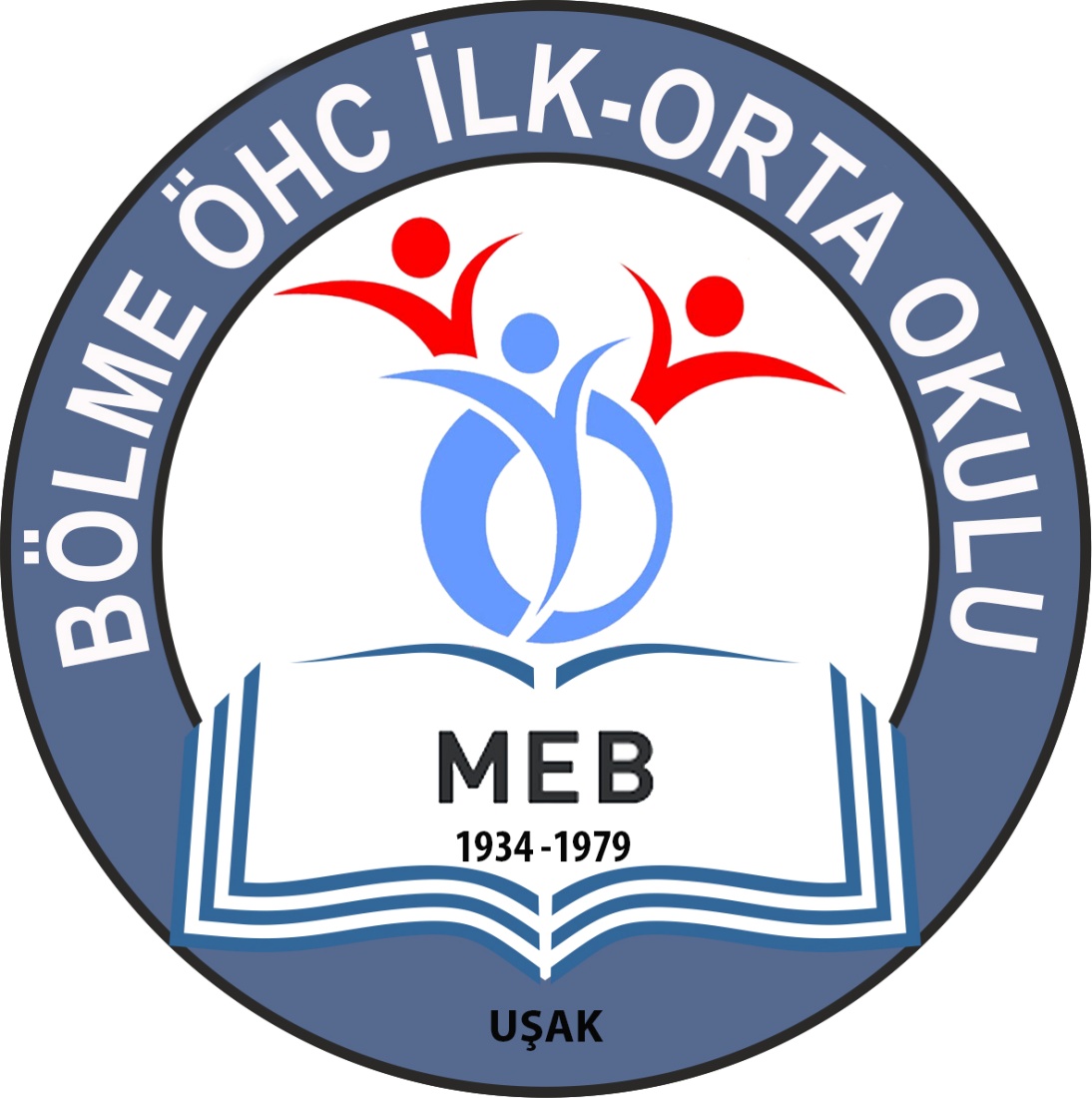 1. AMAÇ:Bu iletişim planının amacı , okulumuzdaki iletişim yöntemlerini ve sorumlulukları belirlemeye, iç ve dış iletişimin nasıl sağlanacağına ve mevcut iletişim ağının sağlıklı ve sürekli bir şekilde nasıl yürütüleceğine yönelik sistem oluşturmaktır.2.KAPSAM:Bu prosedür okulumuz hedef kitlesini, iletişim araç ve yöntemlerini kapsar.3. TANIMLAR:İletişim:İletilen bilginin hem gönderici hem de alıcı tarafından anlaşıldığı ortamda bilginin bir göndericiden bir alıcıya aktarılma sürecidir.İletişim Ağı: İletişim araçlarının birbirleriyle ortak bağlantı kurma veya iş birliği sağlama durumu veya düzenidir. Hedef kitle: Okul içinde ve okul dışındaki iletişim paydaşlarını (okul çalışanları, öğrenci/öğrenci yakınları, dış tedarikçiler, diğer kamu kurumları, özel kurum ve kuruluşlar gibi) ifade etmektedir.4. DAYANAKLAR:-T.C Sağlık Bakanlığı, Covid 19 Salgın Yönetimi ve Çalışma Rehberi-T.C Milli Eğitim Bakanlığı, TSE, Eğitim Kurumlarında Hijyen Şartlarının Geliştirilmesi ve Enfeksiyon Önleme Kontrol Kılavuzu5. SORUMLULUKLAR:Tüm çalışanlar6.  İLETİŞİM UYGULAMALARI:a. İç İletişim :a)   Ne ile ilgili(hangi konuda) iletişim kuracağı,      Çeşitli salgın hastalık semptomları (ateş, öksürük, burun akıntısı, solunum sıkıntısı, ishal vb.) gösteren bir   durumla karşılaşıldığında iletişim kurulacaktır.b)   Ne zaman iletişim kuracağı,      Çeşitli salgın hastalık semptomları (ateş, öksürük, burun akıntısı, solunum sıkıntısı, ishal vb.) gösteren bir   durumla karşılaşıldığında hemen iletişim kurulacaktır.c)   Kiminle iletişim kuracağı,      Çeşitli salgın hastalık semptomları (ateş, öksürük, burun akıntısı, solunum sıkıntısı, ishal vb.) gösteren bir   durumla karşılaşıldığında  HEÖK sorumlusu aranacaktır.d)   Nasıl iletişim kuracağı,      Çeşitli salgın hastalık semptomları (ateş, öksürük, burun akıntısı, solunum sıkıntısı, ishal vb.) gösteren bir   durumla karşılaşıldığında cep telefonu/varsa telsiz ya da yüz yüze  iletişim kurulacaktır.e)   Kimin iletişim kuracağı.           Çeşitli salgın hastalık semptomları (ateş, öksürük, burun akıntısı, solunum sıkıntısı, ishal vb.) gösteren bir   durum nerede yaşandıysa, o birimden/sınıftan  sorumlu çalışan HEÖK sorumlusuyla iletişim kuracaktır. b. Dış İletişim :a)   Ne ile ilgili(hangi konuda) iletişim kuracağı,       Çeşitli salgın hastalık semptomları (ateş, öksürük, burun akıntısı, solunum sıkıntısı, ishal vb.) gösteren bir   durumla karşılaşıldığında iletişim kurulacaktır.b)   Ne zaman iletişim kuracağı,      Çeşitli salgın hastalık semptomları (ateş, öksürük, burun akıntısı, solunum sıkıntısı, ishal vb.) gösteren bir   durumla karşılaşıldığında hemen iletişim kurulacaktır.c)   Kiminle iletişim kuracağı,         Ateş, öksürük, burun akıntısı, solunum sıkıntısı gibi salgın hastalık belirtileri olan veya temaslısı olan öğretmen, öğrenci ya da çalışanların tespit edilmesi durumunda zaman geçirmeksizin, sıralı olarak aranması gereken kişiler.d)   Nasıl iletişim kuracağı,      Cep telefonu ile iletişim kurulur.e)   Kimin iletişim kuracağı.      Ateş, öksürük, burun akıntısı, solunum sıkıntısı gibi salgın hastalık belirtileri olan veya temaslısı olan öğretmen, öğrenci ya da çalışanların tespit edilmesi durumunda HEÖK sorumlusu ilgili birimleri arar.İşyeri tarafından plan halinde hazırlanan “İÇ-DIŞ İLETİŞİM PLANI”nı okudum. Bir suretini aldım, diğer suretini de işyerine verdim. Planda açıklanan kurallara uyacağımı beyan ve kabul ederim. İşbu tutanağı tam sıhhatte olarak, kendi rızamla (isteyerek ve bilerek) imzaladım.            Yüksel KESGİN		 					      Salgın Acil Durum Sorumlusu		                                  …../……./2022İbrahim FİLİZOkul MüdürüAdı- SoyadıGöreviTelefonuYüksel KESGİNKurum Acil Durum Sorumlusu0 505 298 22 50İbrahim FİLİZKurum Amiri0 505 875 46 18Uşak Araştırma HastanesiSağlık Kuruluşu112Temel Eğitim Şube Md.Temel Eğitim Şube Müdürü2806405ADI SOYADIİMZAADI SOYADIİMZANeslihan Tekin CENGİZŞahin ÖZKANEbru GÜLTEKİNBünyamin KUŞAyşe ŞAHİ NHatice YURTERRaziye KAPLANDerya DİKİCİFeride ÖZDEMİRMustafa TOPÇUEmine ÇETİNZuhal TOPÇUÖzkan FİLİKÖzgen ÖZCANBerna Demet YÜKSELCeren K. HAZIROĞLUElvan DEMİRCİDuygu ARATİMURPınar AKÇAYRabia KULABOĞACemal AKALYasemin UTLUÖzge TEKİNSultan KARAKOÇMehmet TAKTAŞ